CAMARA MUNICIPAL DE SANTA BRANCA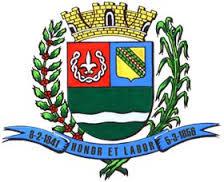 SECRETARIA DE FINANÇAS - CNPJ.01.958.948/0001-17PCA AJUDANTE BRAGA 108 CENTRO SANTA BRANCAData: 04/10/2017 12:24:40Transparência de Gestão Fiscal - LC 131 de 27 de maio 2009	Sistema CECAM (Página: 1 / 2)Empenho	Processo	CPF/CNPJ	Fornecedor	Descrição	Mod. Lic.	Licitação	Valor Empenhado	Valor Liquidado	Valor PagoMovimentação do dia 27 de Setembro de 201701.00.00 - PODER LEGISLATIVO01.01.00 - CAMARA MUNICIPAL01.01.00 - CAMARA MUNICIPAL01.01.00.01.000 - Legislativa01.01.00.01.31 - Ação Legislativa01.01.00.01.31.0001 - MANUTENÇÃO DA CAMARA01.01.00.01.31.0001.2001 - MANUTENÇÃO DA CAMARA01.01.00.01.31.0001.2001.31901101 - VENCIMENTOS E SALÁRIOS01.01.00.01.31.0001.2001.31901101.0111000 - GERALMODALIDADES DE LICITAÇÃOCO-C - CONVITE / COMPRAS/SERVIÇOSCONC - CONCURSO PÚBLICOCO-O - CONVITE / OBRASCP-C - CONCORRÊNCIA PUBLICA / COMPRAS/SERVIÇOSCP-O - CONCORRÊNCIA PUBLICA / OBRASDISP - DISPENSACAMARA MUNICIPAL DE SANTA BRANCA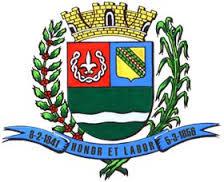 SECRETARIA DE FINANÇAS - CNPJ.01.958.948/0001-17PCA AJUDANTE BRAGA 108 CENTRO SANTA BRANCAData: 04/10/2017 12:24:40Transparência de Gestão Fiscal - LC 131 de 27 de maio 2009	Sistema CECAM (Página: 2 / 2)Empenho	Processo	CPF/CNPJ	Fornecedor	Descrição	Mod. Lic.	Licitação	Valor Empenhado	Valor Liquidado	Valor PagoIN-G - INEXIGIBILIDADEIS-C - ISENTO DE LICITAÇÕES / COMPRAS/SERVIÇOSIS-O - ISENTO DE LICITAÇÕES / OBRASPR-E - PREGAO ELETRÔNICOPR-G - PREGAO PRESENCIALTP-C - TOMADA DE PREÇOS / COMPRAS/SERVIÇOSTP-O - TOMADA DE PREÇOS / OBRASSANTA BRANCA, 27 de Setembro de 2017EVANDRO LUIZ DE MELO SOUSA1SP147248/0-8CHEFE DA COORD FINANCEIRA3070/20178 - FOLHA DE PAGAMENTO DOS SERVIDORE, FOLHA DE PAGAMENTO DOS SERVIDORES DA CAMARA REFERÊNCIA 09/2017.OUTROS/NÃO0,000,0026.241,8001.01.00.01.31.0001.2001.31901137 - GRATIFICAÇÃO POR TEMPO DE SERVIÇO01.01.00.01.31.0001.2001.31901137.0111000 - GERAL3080/20178 - FOLHA DE PAGAMENTO DOS SERVIDORE, FOLHA DE PAGAMENTO DOS SERVIDORES DA CAMARA REFERÊNCIA 09/2017.OUTROS/NÃO0,000,0012.091,7301.01.00.01.31.0001.2001.31901160 - REMUNERAÇÃO DOS AGENTES POLÍTICOS01.01.00.01.31.0001.2001.31901160.0111000 - GERAL3090/20174 - SUBSIDIOS DE VEREADORES, Pagamento dos subsidios de vereadores referente ao mes de setemb ro de 2017OUTROS/NÃO0,000,0023.360,0001.01.00.01.31.0001.2001.33903044 - MATERIAL DE SINALIZAÇÃO VISUAL E AFINS01.01.00.01.31.0001.2001.33903044.0111000 - GERAL2970/0   005.315.168/0001-00490 - MR COMERCIO DE MOLDURAS, MOLDURA EM ALUMINIO PARA PLACA DE IDENTIFICAÇÃO DE PRESIDENTE NADISPENSA D/00,00174,60174,60GALERIA01.01.00.01.31.0001.2001.33903699 - OUTROS SERVIÇOS DE PESSOA FÍSICA01.01.00.01.31.0001.2001.33903699.0111000 - GERAL3100/0101.254.478-84257 - SERVIDOR MUNICIPAL, refere -se ao adiantamento de numerario para as despesas com viagem dos ve   readoresOUTROS/NÃO/0500,00500,00500,00Helcio, Rosemara, Valdemar a cidade de são paulo no dia 28 de sete mbro na secretaria dedesenvolvimento economico ciencia tecnologica e inovação para reun ião01.01.00.01.31.0001.2001.33903981 - SERVIÇOS BANCÁRIOS01.01.00.01.31.0001.2001.33903981.0111000 - GERAL170/0   000.000.000/0001-91229 - Banco do Brasil S.A., empenho global para pagamento das tarifas cobradas diretamente p eoo banco  em contaDISPENSA D/00,0047,6047,60corrente durante exercicio de 2017SUBTOTAL------------------------------------------------------------------500,00722,2062.415,73TOTAL------------------------------------------------------------------500,00722,2062.415,73